Viktig information om våra portar!
Använd alltid knapparna för öppning och uppställning av dörrar.Ställ/tvinga aldrig upp dörrarna manuellt vid tex flytt, använd knapp som är avsedd för detta. 
Tvinga inte heller dörrarna till stängning manuellt.

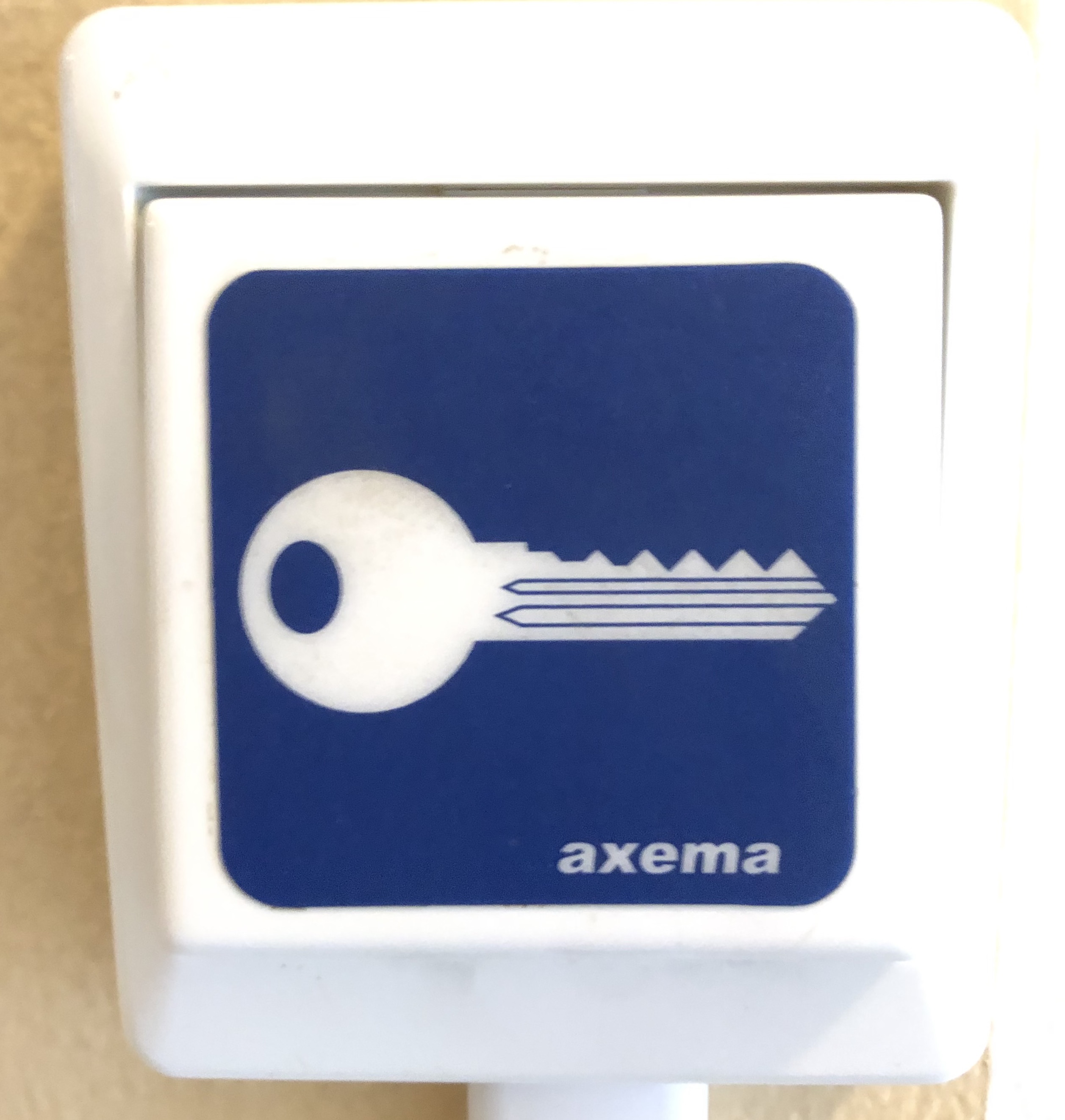 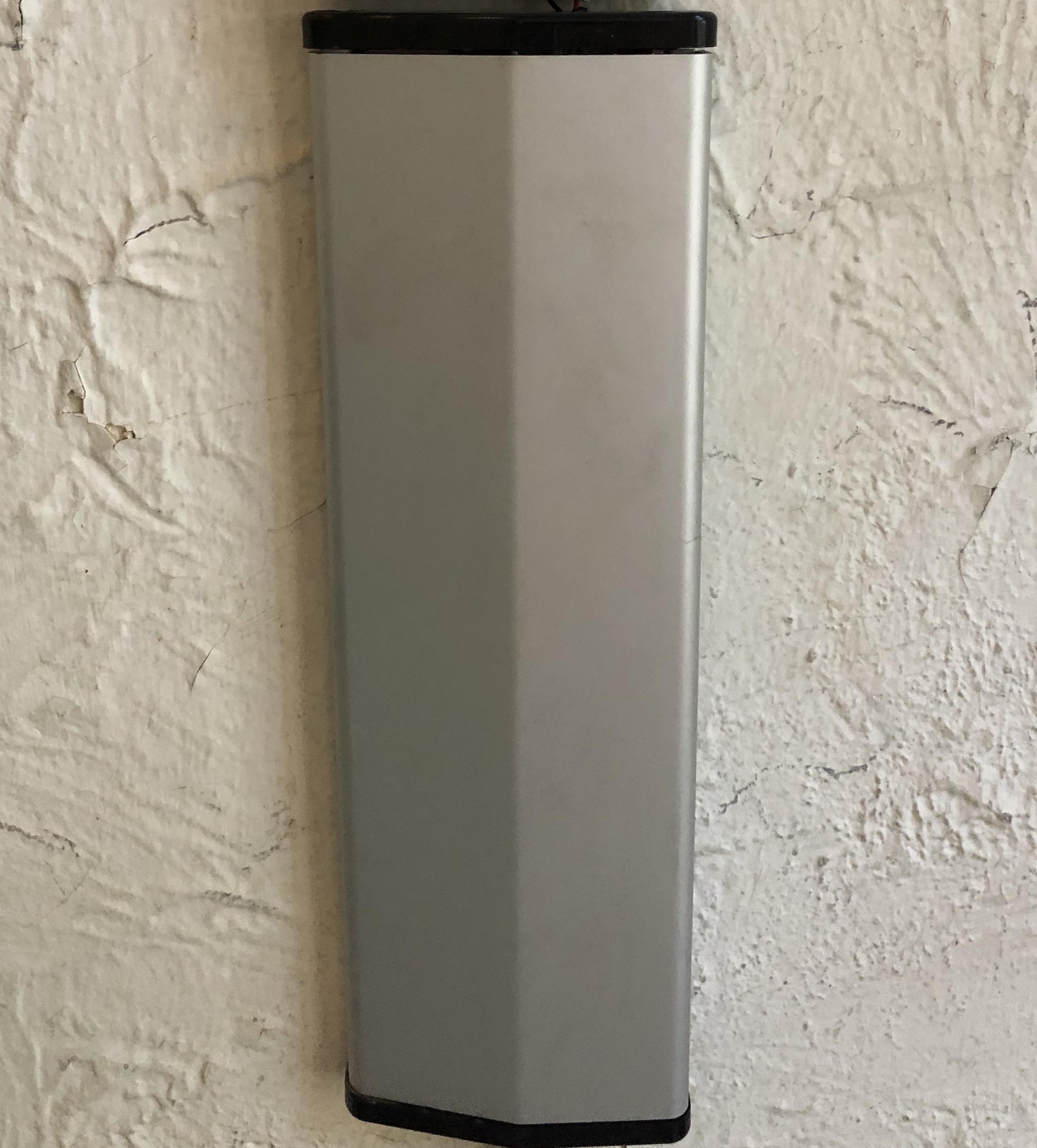 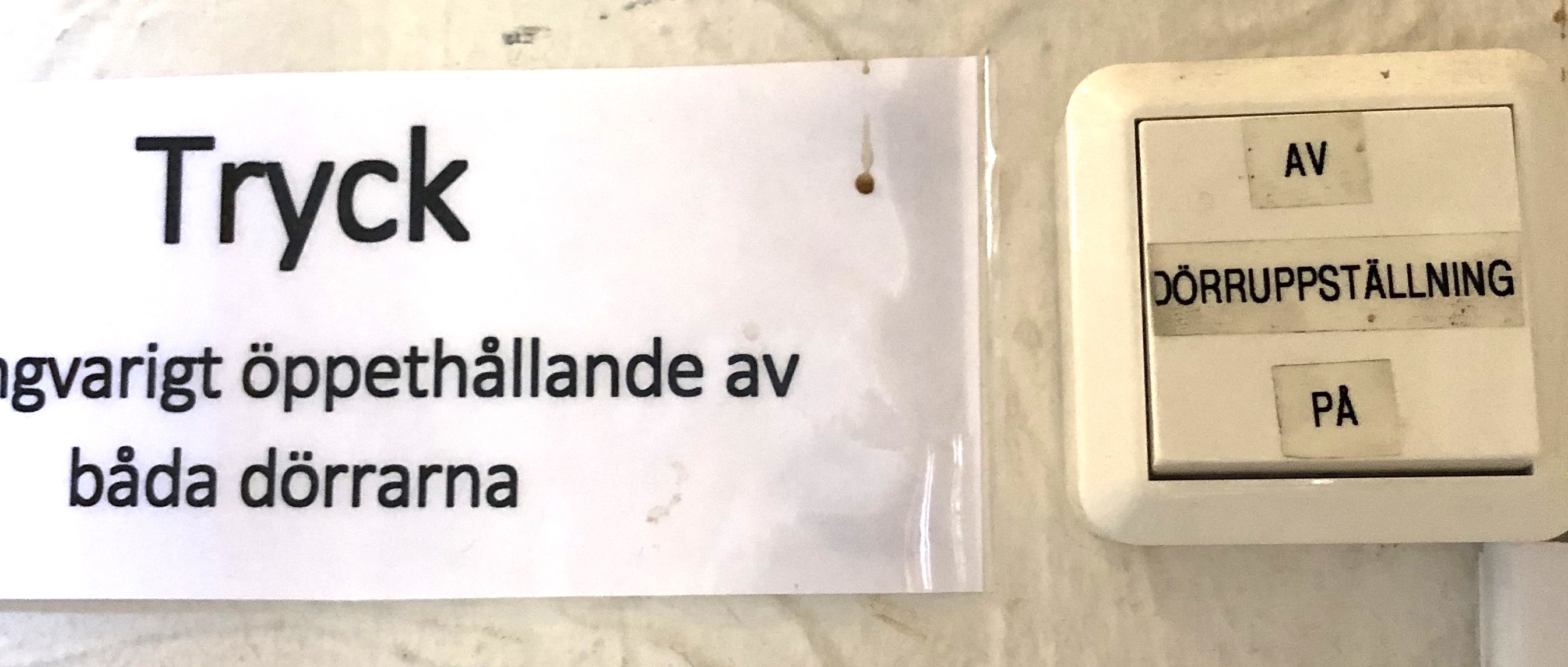 